Ignite Your Spirit Healing ClinicWhen:		2nd Sunday of each monthTime:		noon – 1:50 pmWhere: 	Muktinath Holistic Center755 Main St. Bldg# 1 Bradford Green Plaza Monroe (Located upstairs from Chiropractic Center)Contact:	(203) 518-5808Cost:		Suggested Donation $ 20.00Pre-registration is required at http://www.muktinathholisticcenter.com/calendar.htmlIgnite Your Spirit Therapy is a no-touch energy healing modality developed by Shakti Durga to improve your health and vitality.  It is a very powerful healing method for creating change in your life. IYS Therapy can:Facilitate mental, emotional, and physical wellbeing by releasing old thoughts and patterns, negative emotions, and negative vibrations from your chakras and cleansing your energy field. Help relieve overwhelming emotions, teach you to soothe yourself, make friends with your shadow and heal addictions.Help you to heal your personal and professional relationships and lay the ground work for you and your businesses to thrive. Support you in connecting to your highest self and realizing your full potential.
Ignite Your Spirit healing clinics are a great way to try out or receive on-going assistance with anything life throws your direction. At our Healing Clinic, you will receive an energy healing from a supervised student therapist or Certified Ignite Your Spirit Therapist. Arrival Times:	All new clients must arrive by 11:30 am to complete necessary paperwork.  All established clients must arrive by 11:50 am Healing Time: There are multiple rounds of healings during healing clinic that are approximately 20 - 30 min in duration. You will be assigned to a healing round based on the order of your registration and arrival time at the clinic. Depending on which healing round you are assigned to, you may have up to an hour wait. If you are assigned to a later healing round, you connect with the community in the waiting area, take advantage of additional healing opportunities on-site or leave the clinic and return 5 minutes before your assigned time. 2017 Healing Clinic Dates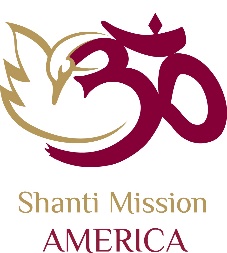 Jan 8th, Feb 12th, Mar 12th,
Apr 9th, May 14th, June 11th,
Jul 9th, Aug 13th, Sept 10th,
Oct 15th, Nov 12th, Dec 10th